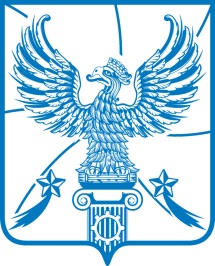 АДМИНИСТРАЦИЯМУНИЦИПАЛЬНОГО ОБРАЗОВАНИЯГОРОДСКОЙ ОКРУГ ЛЮБЕРЦЫ
МОСКОВСКОЙ ОБЛАСТИПОСТАНОВЛЕНИЕ17.10.2018												4063-ПАг. ЛюберцыО включении объектов недвижимого имущества в реестр объектов,  имеющих признаки бесхозяйного имуществаВ соответствии с Федеральным законом от 06.10.2003 № 131-ФЗ                    «Об общих принципах организации местного самоуправления в Российской Федерации», Уставом муниципального образования городской округ Люберцы Московской области, Положением о порядке оформления бесхозяйного имущества в муниципальную собственность городского округа Люберцы Московской области, утвержденным Решением Совета депутатов городского округа Люберцы Московской области от 30.08.2017 № 110/10, Распоряжением администрации муниципального образования городской округ Люберцы Московской области от 21.06.2017 № 02-РА «О наделении полномочиями заместителя Главы администрации Сырова Андрея Николаевича», Решением  Комиссии по признанию имущества объектом, имеющим признаки бесхозяйного имущества от 27.09.2018, постановляю:    1. Комитету по управлению имуществом администрации городского округа Люберцы Московской области (Шилина Л.М.):	1.1.	Включить объекты недвижимого имущества в реестр объектов,  имеющих признаки бесхозяйного имущества, согласно приложениям № 1 и № 2                              к настоящему Постановлению.	1.2.	Осуществить сбор и подготовку необходимых документов для подачи в Управление Федеральной службы государственной регистрации, кадастра и картографии по Московской области для государственной регистрации в целях постановки выявленного недвижимого имущества, указанного в подпункте. 1.1 пункта 1 настоящего Постановления, на учет, как бесхозяйного.	2.	МУ ФСШ «Звезда» осуществлять содержание и техническое обслуживание недвижимого имущества, указанного в пунктах 1, 2              приложения № 1 к настоящему Постановлению, до признания права муниципальной собственности на него. Содержание и техническое обслуживание объектов не влечет для МУ ФСШ «Звезда» осуществления прав владения, пользования и распоряжения указанными объектами.3.	Управлению жилищно-коммунального хозяйства администрации городского округа Люберцы Московской области (Киреев С.Ю.) в целях предотвращения угрозы разрушения недвижимого имущества, указанного в пункте 3 приложения № 1 к настоящему Постановлению, организовать работу по его эксплуатации и дальнейшему содержанию за счет средств местного бюджета городского округа Люберцы Московской области. 	4.	Управлению дорожного хозяйства и развития дорожной инфраструктуры администрации городского округа Люберцы Московской области (Бунтин Е.В.), в целях предотвращения угрозы разрушения недвижимого имущества, указанного в приложении № 2 к настоящему Постановлению, организовать работу по его эксплуатации и дальнейшему содержанию за счет средств бюджета городского округа Люберцы Московской области.	5.	Опубликовать настоящее Постановление в средствах массовой информации и разместить на официальном сайте администрации  в сети «Интернет».          6.		Контроль за исполнением настоящего Постановления оставляю за собой.  Заместитель Главы администрации                                                      А.Н. Сыров